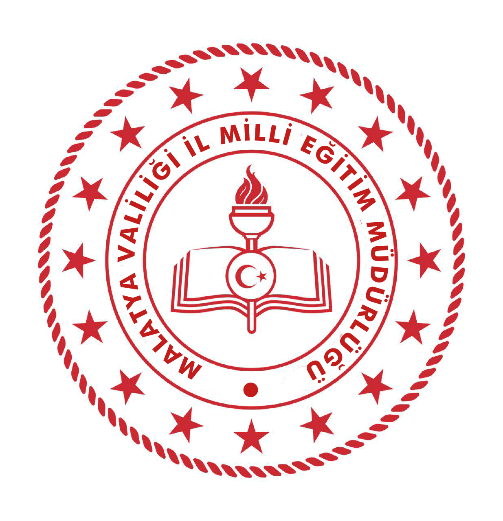 2018‐2019 EĞİTİM ÖĞRETİM YILI ORTAOKUL ÖĞRENCİLERİNE YÖNELİK“MALATYA 1. ZEKÂ OYUNLARI YARIŞMASI”KILAVUZUMalatya 2019“MALATYA 1. ZEKÂ OYUNLARI YARIŞMASI” KILAVUZ	Bu kılavuz, Malatya İl Millî Eğitim Müdürlüğü’nün düzenlediği “MALATYA 1. ZEKÂ OYUNLARI YARIŞMASI’nın amacını, katılım şartlarını, yarışmanın şeklini, yapılacak değerlendirme kriterlerini, verilecek ödülleri, ödül törenine ilişkin esas ve usulleri içermektedir.PROJENİN ALANI VE KAPSAMI	2018–2019 eğitim-öğretim yılında Malatya il geneli resmî ve özel ortaokul öğrencilerine yönelik 5.,6.,7. ve 8. sınıflarda öğrenimine devam eden öğrencileri kapsamaktadır.YARIŞMANIN AMACIGelecek nesillerin düşünen, üreten ve karşılaştıkları problemler karşısında çözüm üreten bireyler olması,Zekâ Oyunlarına yönelik öğrenciler ve ilimiz öğretmenlerinde farkındalık oluşturması,Öğrencilerin kişisel ve sosyal gelişimlerine katkı sağlaması,Zaman yönetimi noktasında boşa geçecek vakitler yerine olumlu davranışları ve üst düzey düşünme biçimlerini kazandıracak düşünme sistemlerinin geliştirilmesi,Bireysel ve grup oyunlarıyla sosyal becerilerinin gelişmesi, kendini ifade etme fırsatının verilmesi ve değerler eğitimine yönelik davranışların kazandırılması,Öğrencilerin bireysel yeteneklerinin geliştirilmesi, sosyal gelişimlerinin desteklenmesi, grupla uyumlarının artırılması,Bireylerin zekâ potansiyellerini tanıması ve üstün zekâlı öğrencilerin potansiyellerinin azalmasının önlenmesi,Problemler karşısında hızlı ve doğru kararlar vererek farklı, özgün çözüm stratejileri geliştirmesi,İl genelinde zekâ oyunlarına yönelik farkındalığın artırılması amaçlanmaktadır.PROJENİN GEREKÇESİAnaliz ve sentez yapabilen, karşılaştığı her türlü problemi çözmek için üretken bir beyin yapısına sahip olan, olayları değerlendirerek eleştirel bir bakış açısı ile toplum ve kendisi için en verimli sonuca ulaşan bireyler yetiştirilmesi hususunda önemli bir araç olan zekâyı daha etkin kullanabilmek. PROJE YARIŞMASINA BAŞVURU YAPARKEN DİKKAT EDİLECEK HUSUSLARZekâ Oyunları Yarışması, Bilim ve Sanat Merkezi ile tüm ortaokul 5.,6.,7.  ve 8. sınıf düzeyi olmak üzere iki aşamada yapılacaktır. Birinci aşama zekâ sorularından oluşmaktadır. İkinci aşama ise akıl yürütme ve işlem oyunları, resfebeler, zekâ soruları ve geometrik mekanik oyunlarını içermektedir. Yarışmaya her öğrenci bireysel katılacaktır. Yarışmaya her öğrenci sadece bir defa cevap gönderebilir. İki veya daha fazla cevap gönderenler değerlendirmeye alınmaz.  Yarışmaya katılmak isteyen okullar, yarışma sorularını İl Ar-Ge Birimi web adresi (https://malatyaarge.meb.gov.tr/) Arge Online İşlemler modülünden indirerek öğrencilere dağıtacaktır. Yarışmanın birinci aşama uygulamasında, Arge Online İşlemler sayfasında yayınlanan yarışma soruları, okul idaresi tarafından istekli öğrencilere dağıtılacaktır. Belirlenen süre içerisinde okul idaresi ve öğretmenler tarafından, yarışmaya katılan öğrencilerin cevapları değerlendirilerek her okuldan en fazla 5(beş) öğrencinin cevapları, her öğrenci için ayrı ayrı Arge Online İşlemler sayfasında oluşturulan form aracılığı ile sisteme kaydedilecektir.       Yarışmanın 1. Aşaması İl Değerlendirme (Jüri) kurulu tarafından değerlendirilecektir. İl genelinde ilk 25’e giren öğrenciler, yarışmanın 2. Aşamasına katılmaya hak kazanmış olacaktır.  Değerlendirmede eşitlik olması durumunda, proje koordinatörü ve yürütme ekibi tarafından cevapların gönderilme tarih ve saatleri dikkate alınacaktır. Cevapların gönderilme süresi içerisinde en erken cevap gönderen öğrenci tercih edilecektir. Bu nedenle cevapların okul idaresi tarafından en kısa sürede gönderilmesi önemlidir.   Yarışmaya katılan öğrencilerin, yarışma takviminde belirtilen tarihten sonra gönderilen cevapları işleme alınmayacaktır.Yarışmanın ikinci aşaması için gününde ve saatinde gelmeyen katılımcı herhangi bir hak talebinde bulunamaz. Yarışmaya katılan öğrenci, fotoğraf ve görsellerinin İl Millî Eğitim Müdürlüğünün yazılı / görsel medyada, kullanacağını kabul etmiş sayılır.Proje yarışması ile ilgili ifade edilen hususlardan, yer, zaman vb. konularda İl Millî Eğitim Müdürlüğü değiştirme ve kaldırma yetkisine sahiptir. Soruların veya cevapların gerek sosyal medya gerekse internet ortamında paylaşılmaması gerekmektedir aksi halde tüm sorumluluk paylaşan kişi /kişilere aittir. Proje, Malatya İl Millî Eğitim Müdürlüğü tarafından yürütülmektedir.BAŞVURU SÜRESİ / İŞLEMİYarışma 2 aşamada yapılacaktır. 1. Aşama uygulamasında, okul idaresi tarafından istekli öğrenciler belirlenecek ve Arge Online İşlemler sayfasında yayınlanan yarışma soruları, öğrencilere dağıtılacaktır. 04 - 11 Mart 2019 tarihleri arasında öğrencilerin cevapları değerlendirilerek her okuldan en fazla 5(beş) öğrencinin cevapları, her öğrenci için ayrı ayrı Arge Online İşlemler sayfasında oluşturulan form aracılığı ile sisteme kaydedilecektir.Form 1(Veli İzin Formu / Taahhütname), yarışmanın 2. Aşamasında kullanılacaktır. Finale kalan öğrenci velileri tarafından doldurulup imzalanmalıdır. Yarışmanın 2. Aşamasına katılma hakkını elde eden öğrenciler, 13 Nisan 2019 tarihinde form 1’i yanlarında getirmek zorundadır. YARIŞMANIN DEĞERLENDİRMESİYarışmanın 1. ve 2. aşamalarında katılımcıların doğru cevapları karşılığında aldıkları puan üstünlüğüne göre değerlendirme yapılıp sıralama oluşturulacaktır. YARIŞMA TAKVİMİÖDÜLLERİLETİŞİMMalatya İl Milli Eğitim Müdürlüğü Ar-Ge Birimi0 422 324 64 21Hasan Hüseyin YÜCELAr-Ge Birimi0505 691 11 45hasanhuseyinyucel@hotmail.comYasin KOCAMANAr-Ge Birimi0505 296 82 48 ysnkcmn@gmail.comVolkan ÖZDEMİR Toki Bahar OrtaokuluMatematik ÖğretmeniZekâ ve Akıl Oyunları İl Formatörü0506 781 62 99yuzbasivolkan266@hotmail.comDerya ÖZDEMİR Cahide Nebioğlu Ortaokulu Türkçe Öğretmeniİl Millî Eğitim Müdürlüğü Kitap Komisyonu0505 597 24 80derya_ozdemir44@hotmail.comHakan POLAT  Abdulhamid Han Ortaokulu Matematik Öğretmeni0505 506 44 08hakanpolat44@gmail.comForm-12018‐2019 EĞİTİM ÖĞRETİM YILI ORTAOKUL ÖĞRENCİLERİNE YÖNELİK“I. MALATYA ZEKÂ OYUNLARI YARIŞMASI”VELİ İZİN FORMU VE TAAHHÜTNAME(Bu form yarışmanın 2. Aşamasında kullanılacaktır.) İL MİLLÎ EĞİTİM MÜDÜRLÜĞÜNE                                               			MALATYAVelisi olduğum, Müdürlüğünüze bağlı ………………….…………………………’nda öğrenim gören ………sınıfı ……….. numaralı …………………….………………………..’ın … / …………… 2019 tarihinde ZEKÂ OYUNLARI YARIŞMASI finaline öğretmen nezaretinde katılmasına izin veriyorum. Öğrencinin anılan tarihlerde görevli personelin nezaretinde yarışma programına katılması, karşılaşabileceği kaza, hastalık vb. riskler ile bu nedenlerden dolayı kendisine yapılabilecek tıbbî müdahalelerin sonuçlarını kabul edeceğimi şimdiden taahhüt ederim. 									….. / …./ 2019  İl genelinde proje ilanının yapılması ve tüm ilçelere yazının gönderilmesi.04 Mart 2019Arge Online İşlemler sayfasından soruların yayınlanması ve cevapların Arge Online İşlemler sayfasında oluşturulan forma işlenmesi. 04 - 11 Mart 20191. Aşamanın değerlendirilmesi ve duyurulması. 11 – 15 Mart 2019Yarışmanın ikinci aşama örnek sorularının İl Ar-Ge web sayfasından yayınlanması.  19 Mart 2019Yarışmanın 2. Aşamasının (Final) yapılması (Tarih/ Saat/ Yer)13 Nisan 2019 CumartesiSaat: 14.00 91.000 Dev Öğrenci OrtaokuluSonuçların açıklanması19 Nisan 2019*İl Millî Eğitim Müdürlüğü proje takviminde değişiklik yapma yetkisine sahiptir.*İl Millî Eğitim Müdürlüğü proje takviminde değişiklik yapma yetkisine sahiptir.DereceÖğrenci1.Kol saati + Zekâ Oyunları Kitabı + 1.’lik Belgesi2.Kol saati + Zekâ Oyunları Kitabı + 2. ’lik Belgesi3.Kol saati + Zekâ Oyunları Kitabı + 3. ’lük BelgesiZEKÂ OYUNLARI TURNUVASINA KATILACAK ÖĞRENCİNİNZEKÂ OYUNLARI TURNUVASINA KATILACAK ÖĞRENCİNİNAdı – Soyadı    :Doğum Tarihi  :Baba Adı          :Cinsiyeti       :Doğum Yeri :Anne Adı     :Okulu               :Ev Adresi         : Ev Telefonu     : Cep Telefonu   :Okulu               :Ev Adresi         : Ev Telefonu     : Cep Telefonu   :VeliAdı – Soyadı                            Öğrenciye Yakınlık Derecesi                             İmzası……………….                        ………………………………               ………………………